Декорация к спектаклюТеатральная постановка создаётся из огромного количества важных элементов, среди которых не только пьеса и актёрская игра артистов. Не менее важны для успеха спектакля и декорации, основная роль которых – создание пространства для происходящего на сцене действия. Театральные декорации – незаменимый атрибут любой постановки, который придаёт ей особый шарм.Декорация должна создать образ того места и времени, к которым относится действие в спектакле. Композиция театральных декораций, их цветовое решение и другие характеристики зависят от многих факторов. Помимо содержания к ним относятся скорость смены места действия, особенности восприятия предметов на сцене с точки зрителей, возможности и особенности освещения и многое другое. Прежде чем пространство сцены будет оформлено, необходимо создать эскизы театральных декораций. Именно на этом этапе прорабатываются все детали будущих декораций с целью достижения наибольшей выразительности и целостности. Что касается мастеров сценографии, их эскизы рассматриваются не только как база для оформления сцены, но и как самостоятельное художественное произведение, отличающееся авторским стилем и своеобразием.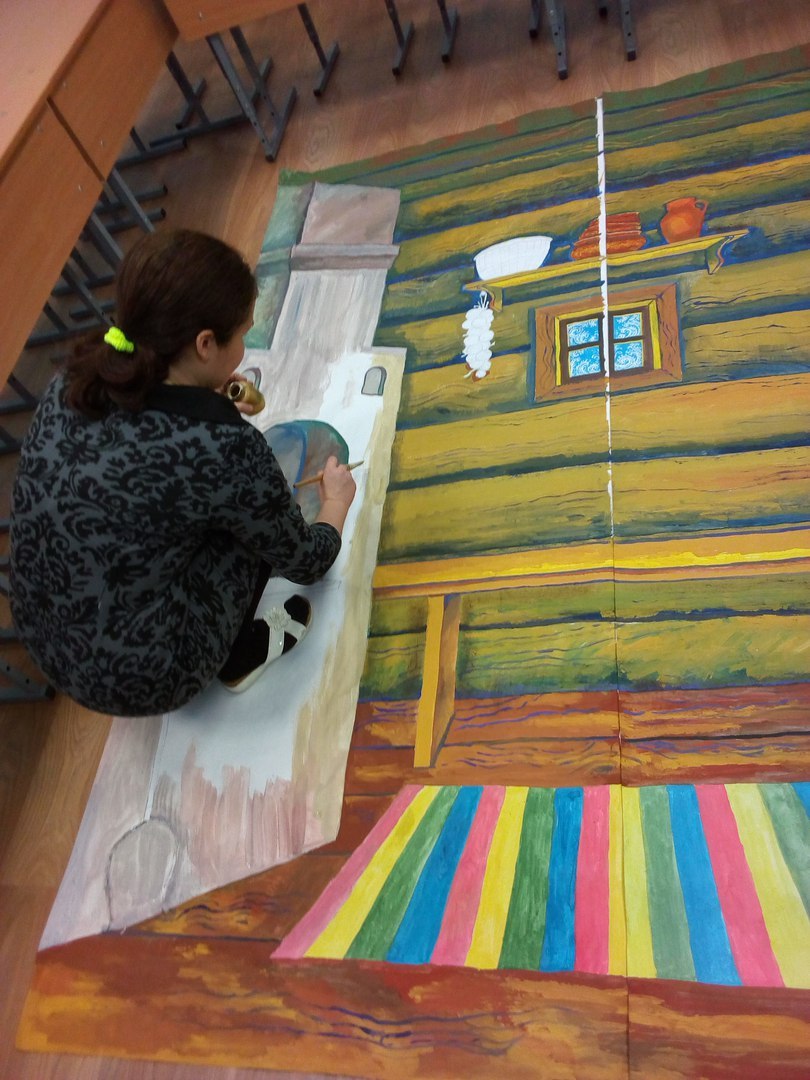 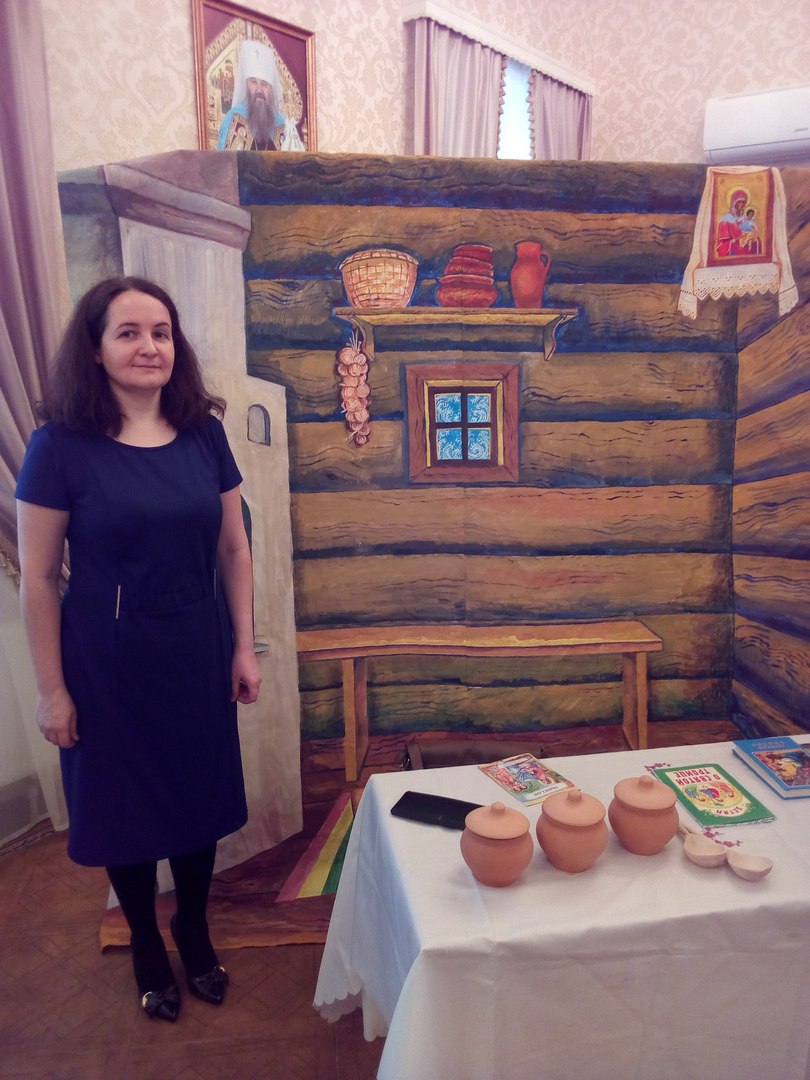 